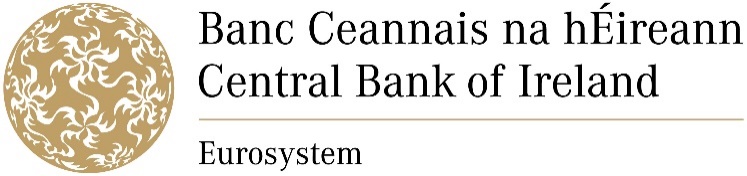 Notification concerning the termination of the operation of a branch or the cessation of the use of a tied agent established in another Member State in accordance with Article 35 (10) of the Markets in Financial Instruments Directive (2014/65/EU) (MiFID) regarding the termination of the operation of a branch/the cessation of the use of a tied agent established in another Member State(Articles 17(3) and 18(3) of Commission Implementing Regulation (EU) 2017/2382)Description of the schedule for the planned termination: Information on the process of winding down the business operations, including details regarding  the manner in which client interests are going to be protected, complaints resolved and any outstanding liabilities discharged: Firm Name:Firm C Code (CBI Ref No):Date:1. Contact Information1. Contact InformationType of Notification:Termination of the operation of a branch/the use of a tied agent. Member State in which the branch/ tied agent is established:Name of the investment firm:Address of the investment firm:Telephone number of the investment firm:Email of the investment firm:Name of the contact person responsible for the termination of the operations of the branch/ tied agent:Name of the branch/tied agent in the territory of the host Member State:Home Member State:IrelandHome Member State competent authority:Central Bank of IrelandAuthorisation Status:Authorised by the Central Bank of IrelandAuthorisation Date:Date from which the termination will be effective:  Signed:Name of Signatory:Date: